PENGARUH  PERHATIAN ORANG TUA TERHADAP HASIL  BELAJAR PENDIDIKAN AGAMA ISLAM PADA SISWA SD NEGERI 07 KONDA KECAMATAN KONDA KABUPATEN KONAWE SELATAN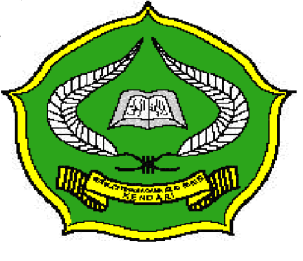 Skripsi Diajukan untuk Memenuhi Salah Satu Syarat Mencapai Gelar Sarjana Pendidikan Islam pada Program StudiPendidikan Agama IslamOLEH :MARLINNIM. 10 01 01 01 072JURUSAN TARBIYAHSEKOLAH TINGGI AGAMA ISLAM NEGERI (STAIN)SULTAN QAIMUDDINKENDARI2014